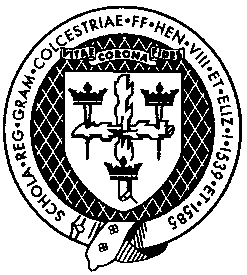 The Mathematics department aims to deliver the curriculum in an enthusiastic, dynamic and modern way and teaching staff are encouraged to develop new resources alongside schemes of work.  A variety of approaches are used within lessons to engage students and develop their mathematical knowledge and skills. Teachers are well qualified and motivated and a team approach is encouraged. Thinking skills are a priority and students at all levels enjoy participating in individual and team Maths challenges.The department has a very impressive record of examination results: in summer 2019, 88% of pupils achieved 8 or 9 at GCSE Maths, over 90% achieved A^ to B at AQA Level 2 Further Mathematics, and over 90% of students achieved A*, A or B at A level.  Over 95% of Further Maths students obtained grades A*, A or B at A level.  The department has a proven record of success in preparing students for the study of Maths at universities and special preparation is given to those applying to Oxbridge.  The team is also at the forefront of developing and using internet-based resources.The department is the largest at the school.  There are six full-time and a number of part-time staff.  All Year 7-11 students follow the National Curriculum throughout Key Stages 3 and 4 to GCSE (Edexcel).  A level Maths (Edexcel) is a very popular option.  Further Maths is encouraged for the most able and motivated students.The majority of teaching takes place in designated Maths classrooms close to the departmental office.  All rooms have digital projectors and most have interactive whiteboards and extensive display boards.  One of the rooms is fully equipped with computers.  All full-time staff members have an office working area for preparation, marking and storage.In Years 7 and 8 the scheme of work aims to provide a wide range of opportunities for students to develop their skills and understanding and students are taught in mixed ability classes of 32 (2 ½ and 2 hours per week respectively). The GCSE scheme of work starts in Year 9, where students are set and taught in groups of 25 (2 hours per week).  In Years 10 and 11 students are allocated to five sets, with group sizes ranging from 20 to 30 (3 hours per week).  All students take Higher Level GCSE Maths and the top three sets also take AQA Level 2 Further Maths.  There are eight A level Maths groups in both the lower and upper sixth, where class sizes range from 10 to 20 (4/5 hours per week). The post provides an excellent opportunity for experience in the teaching of able, well-motivated students within a well-organised framework in a pleasant environment.   We hope to appoint an ambitious teacher who will be a good team member and who will not only be able to support and sustain the high standards set, but will also be keen to contribute ideas and to undertake initiatives.  The successful applicant will be responsible for teaching Maths throughout the school, including Further Mathematics in Years 12 and 13.2019